APLICAȚIE PRACTICĂ- EVANGHELIZARE PE STRADĂ"…Duceti-vă în toată lumea şi propovăduiţi Evanghelia la orice făptură."Marcu 16:15         	Le spunem copiilor mântuiți că și ei sunt trimiși de Domnul Isus să spună altora despre El. La o serie de lecții despre apostoli, spre exemplu, pregătiți această aplicație practică pentru copii.  	 În funcție de câți învățători veți fi, împărțiți-vă pe roluri (persoane nemântuite), de exemplu: un cerșetor, bătrânica de la prăvălia din colțul străzii, un director de bancă, un profesor de geografie, o școlăriță, etc. (adăugați și alte roluri). Deghizați-vă. Împrăștiați-vă în diferite colțuri din curtea bisericii (cât mai departe unul de celălalt). Unul dintre voi va fi coordonator.	În clasă coordonatorul împarte copiii pe grupe (în funcție de numărul de roluri) și-i trimite în curtea bisericii, spunându-le că atunci când vo rîntâlni o persoană vor trebui să le vestească pe Isus. 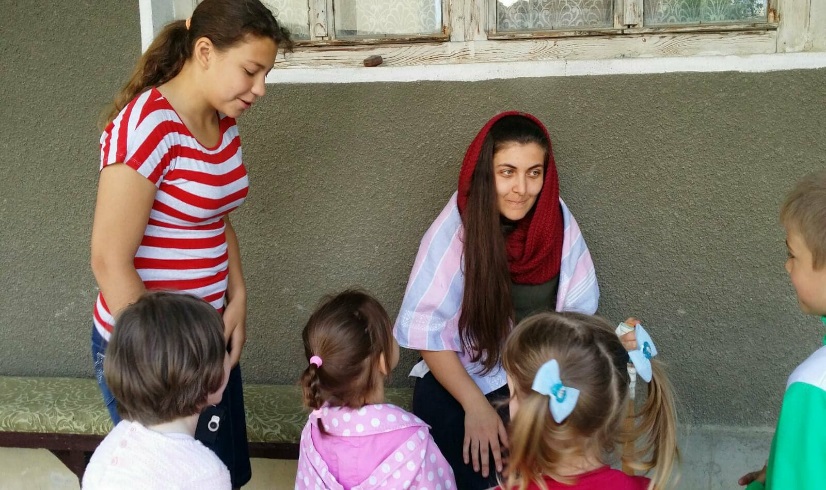 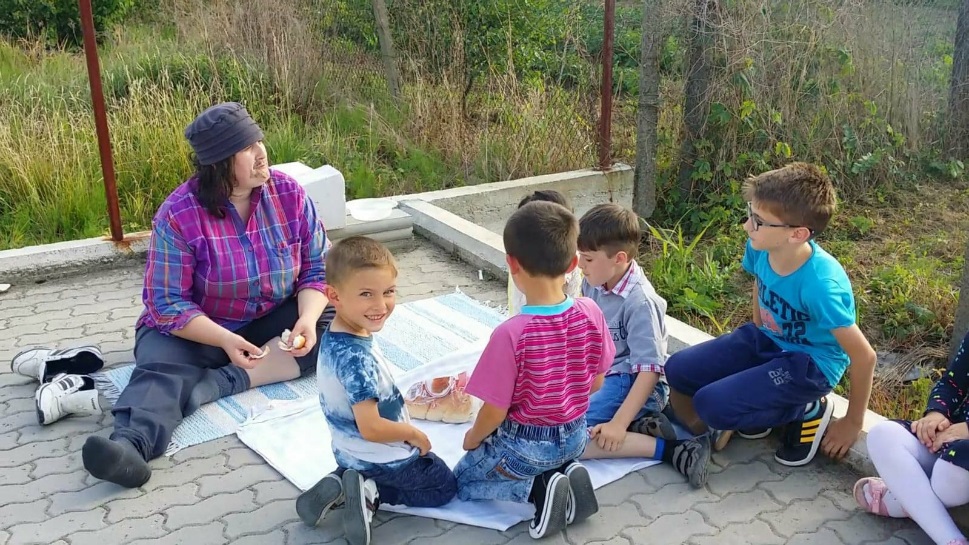 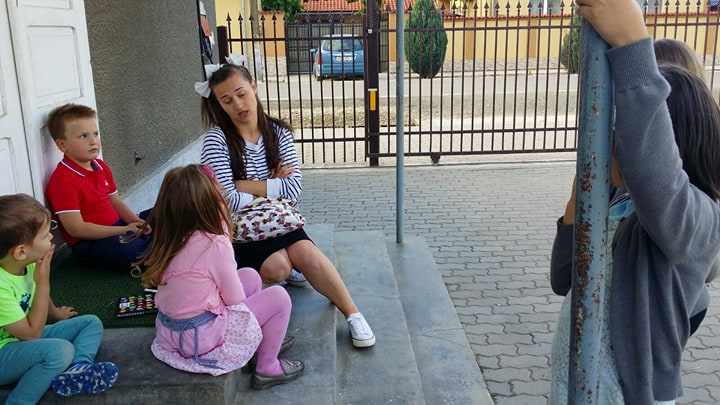 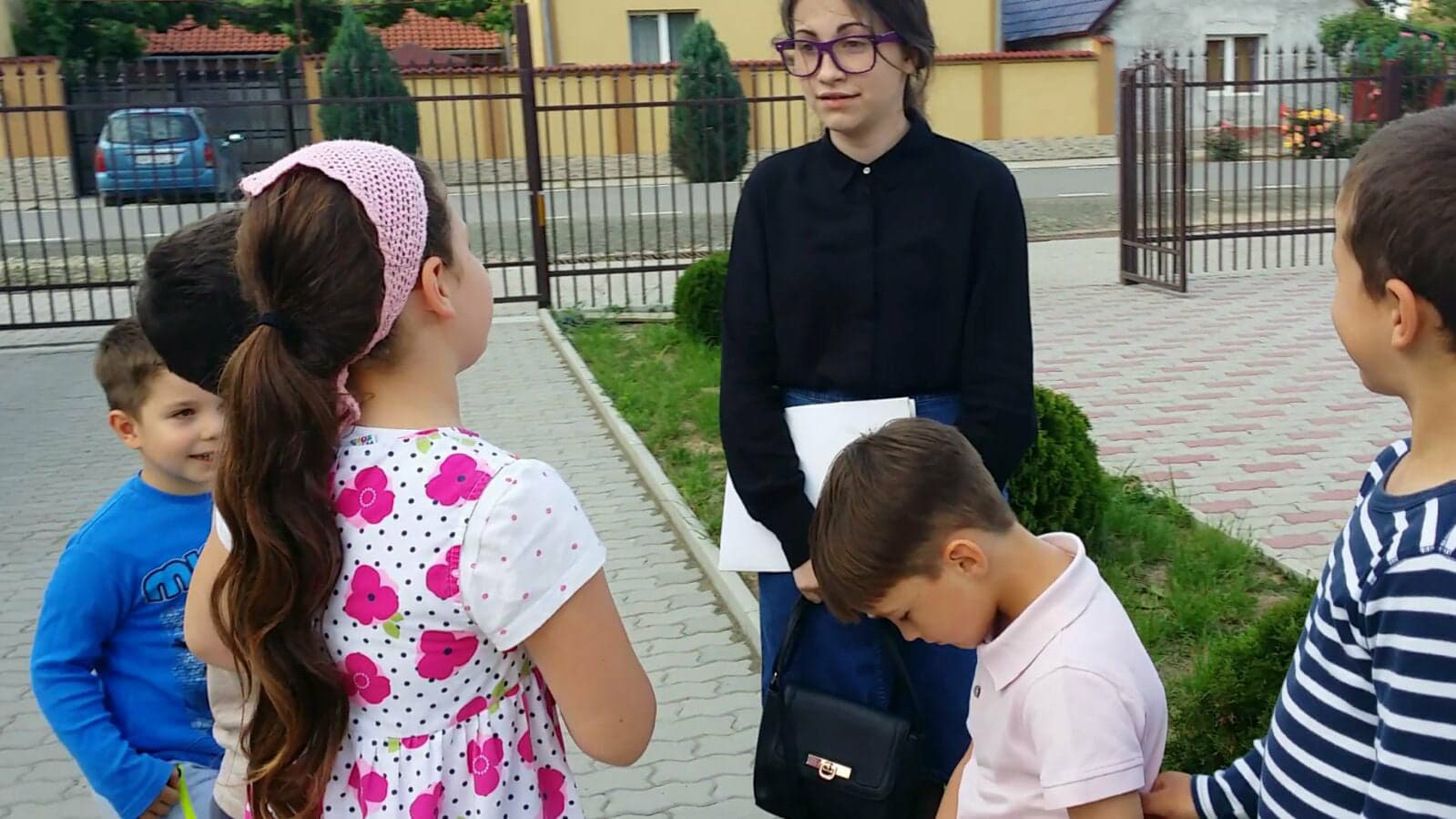 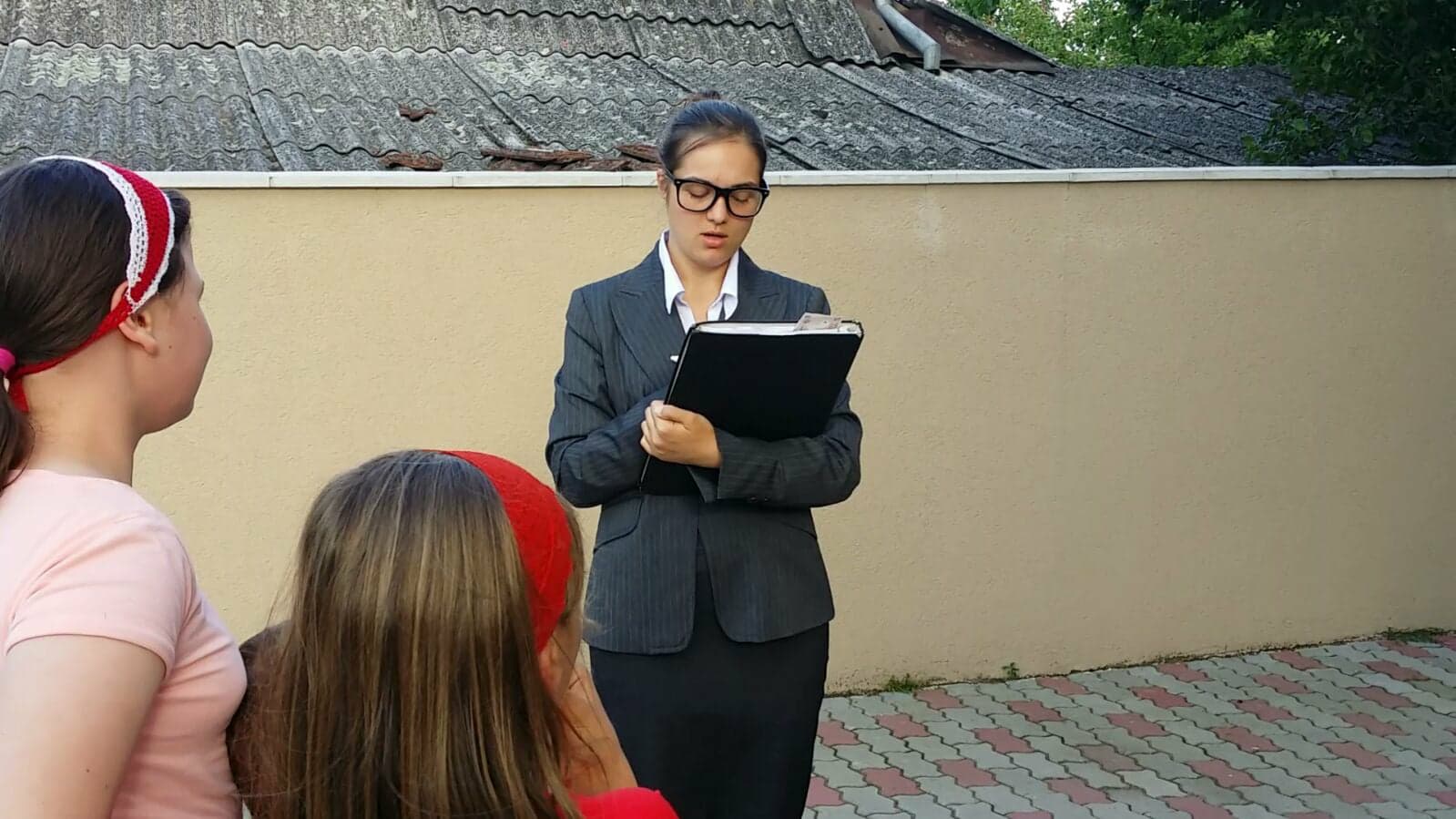 